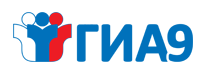 Удачно сдать ОГЭ ты сможешь, если будешь серьезно готовиться, а помогут тебе в этом специально разработанные сайты:http://gia9.baltinform.ru/docs/- официальный сайт ГИА-9, разработанный Министерством образования Калининградской областиhttp://www.fipi.ru/ - Федеральный институт педагогических измерений (ФИПИ)https://neznaika.pro/oge/  -  «Незнайка» https://oge.sdamgia.ru  -  «Решу ОГЭ»